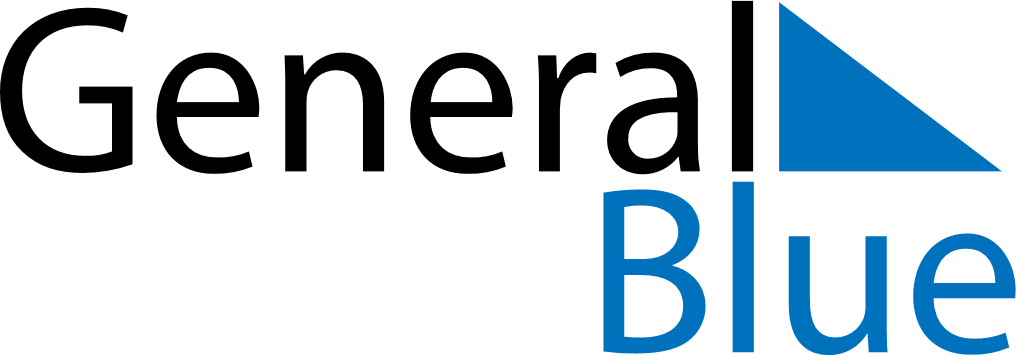 June 2024June 2024June 2024June 2024June 2024June 2024June 2024Jaerpen, Jaemtland, SwedenJaerpen, Jaemtland, SwedenJaerpen, Jaemtland, SwedenJaerpen, Jaemtland, SwedenJaerpen, Jaemtland, SwedenJaerpen, Jaemtland, SwedenJaerpen, Jaemtland, SwedenSundayMondayMondayTuesdayWednesdayThursdayFridaySaturday1Sunrise: 3:13 AMSunset: 10:54 PMDaylight: 19 hours and 40 minutes.23345678Sunrise: 3:11 AMSunset: 10:56 PMDaylight: 19 hours and 44 minutes.Sunrise: 3:09 AMSunset: 10:58 PMDaylight: 19 hours and 49 minutes.Sunrise: 3:09 AMSunset: 10:58 PMDaylight: 19 hours and 49 minutes.Sunrise: 3:07 AMSunset: 11:01 PMDaylight: 19 hours and 53 minutes.Sunrise: 3:05 AMSunset: 11:03 PMDaylight: 19 hours and 57 minutes.Sunrise: 3:04 AMSunset: 11:05 PMDaylight: 20 hours and 1 minute.Sunrise: 3:02 AMSunset: 11:07 PMDaylight: 20 hours and 5 minutes.Sunrise: 3:00 AMSunset: 11:09 PMDaylight: 20 hours and 8 minutes.910101112131415Sunrise: 2:59 AMSunset: 11:11 PMDaylight: 20 hours and 12 minutes.Sunrise: 2:57 AMSunset: 11:13 PMDaylight: 20 hours and 15 minutes.Sunrise: 2:57 AMSunset: 11:13 PMDaylight: 20 hours and 15 minutes.Sunrise: 2:56 AMSunset: 11:14 PMDaylight: 20 hours and 18 minutes.Sunrise: 2:55 AMSunset: 11:16 PMDaylight: 20 hours and 20 minutes.Sunrise: 2:54 AMSunset: 11:17 PMDaylight: 20 hours and 23 minutes.Sunrise: 2:53 AMSunset: 11:19 PMDaylight: 20 hours and 25 minutes.Sunrise: 2:53 AMSunset: 11:20 PMDaylight: 20 hours and 27 minutes.1617171819202122Sunrise: 2:52 AMSunset: 11:21 PMDaylight: 20 hours and 28 minutes.Sunrise: 2:52 AMSunset: 11:22 PMDaylight: 20 hours and 30 minutes.Sunrise: 2:52 AMSunset: 11:22 PMDaylight: 20 hours and 30 minutes.Sunrise: 2:51 AMSunset: 11:22 PMDaylight: 20 hours and 31 minutes.Sunrise: 2:51 AMSunset: 11:23 PMDaylight: 20 hours and 31 minutes.Sunrise: 2:51 AMSunset: 11:23 PMDaylight: 20 hours and 32 minutes.Sunrise: 2:51 AMSunset: 11:24 PMDaylight: 20 hours and 32 minutes.Sunrise: 2:52 AMSunset: 11:24 PMDaylight: 20 hours and 32 minutes.2324242526272829Sunrise: 2:52 AMSunset: 11:24 PMDaylight: 20 hours and 31 minutes.Sunrise: 2:53 AMSunset: 11:24 PMDaylight: 20 hours and 30 minutes.Sunrise: 2:53 AMSunset: 11:24 PMDaylight: 20 hours and 30 minutes.Sunrise: 2:53 AMSunset: 11:23 PMDaylight: 20 hours and 29 minutes.Sunrise: 2:54 AMSunset: 11:23 PMDaylight: 20 hours and 28 minutes.Sunrise: 2:55 AMSunset: 11:22 PMDaylight: 20 hours and 26 minutes.Sunrise: 2:57 AMSunset: 11:21 PMDaylight: 20 hours and 24 minutes.Sunrise: 2:58 AMSunset: 11:20 PMDaylight: 20 hours and 22 minutes.30Sunrise: 2:59 AMSunset: 11:19 PMDaylight: 20 hours and 20 minutes.